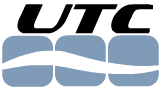 Руководитель сервисного центраООО «ЮНИК ТРЕЙДИНГ КОМПАНИ»___________________________________				         (Ф.И.О)  Заявка на сервисное обслуживаниеДля получения быстрого ответа на вашу заявку, просим детально заполнить все поля заявки печатными буквами.Уважаемые клиенты! Просим Вас ознакомиться с указанными ниже условиями работы Службы сервиса ООО «Ю.Т.К.»:При получении заявки без уведомительного звонка в Сервисный центр, заявка может обрабатываться до 12 рабочих часов с момента получения согласно графику работы Сервисного центра.Выезд специалистов Сервисного центра осуществляется после 100% предоплаты выезда. Если вы приглашаете специалиста Службы сервиса для проведения гарантийного ремонта, пожалуйста, подтвердите это:□ да		□ нетЕсли по вине Заказчика (не подготовлены необходимые документы, не проведены подготовительные работы, не обеспечены условия труда, и т.п.) специалисты Службы сервиса не могут проводить работы, Заказчик оплачивает стоимость выезда в полном размере.Підпис та печатка організаціїЗаказчик:Владелец:Поставщик оборудования:Фирма:Фирма:Фирма:Адрес:Адрес:Адрес:Контактное лицо:Контактное лицо:Контактное лицо:Телефон, факс, e-mail:Телефон, факс, e-mail:Телефон, факс, e-mail:Организация, выполнявшая монтаж: (фирма, адрес, телефон)Организация, выполнявшая монтаж: (фирма, адрес, телефон)Организация, выполнявшая монтаж: (фирма, адрес, телефон)Организация, выполнявшая монтаж: (фирма, адрес, телефон)Организация, выполнявшая монтаж: (фирма, адрес, телефон)Организация, выполнявшая монтаж: (фирма, адрес, телефон)Организация, выполнявшая монтаж: (фирма, адрес, телефон)Организация, выполнявшая пусконаладочные работы: (фирма, адрес, телефон)Организация, выполнявшая пусконаладочные работы: (фирма, адрес, телефон)Организация, выполнявшая пусконаладочные работы: (фирма, адрес, телефон)Организация, выполнявшая пусконаладочные работы: (фирма, адрес, телефон)Организация, выполнявшая пусконаладочные работы: (фирма, адрес, телефон)Организация, выполнявшая пусконаладочные работы: (фирма, адрес, телефон)Организация, выполнявшая пусконаладочные работы: (фирма, адрес, телефон)Организация, выполнявшая пусконаладочные работы: (фирма, адрес, телефон)Организация, выполнявшая пусконаладочные работы: (фирма, адрес, телефон)Дата приобретения насоса:Дата приобретения насоса:Дата приобретения насоса:Дата ввода в эксплуатацию:Дата ввода в эксплуатацию:Тип насоса:(детальное описание – данные с заводской таблички (шильдика) насоса: артикульный номер, серия и марка и т.п.)(детальное описание – данные с заводской таблички (шильдика) насоса: артикульный номер, серия и марка и т.п.)(детальное описание – данные с заводской таблички (шильдика) насоса: артикульный номер, серия и марка и т.п.)(детальное описание – данные с заводской таблички (шильдика) насоса: артикульный номер, серия и марка и т.п.)(детальное описание – данные с заводской таблички (шильдика) насоса: артикульный номер, серия и марка и т.п.)(детальное описание – данные с заводской таблички (шильдика) насоса: артикульный номер, серия и марка и т.п.)(детальное описание – данные с заводской таблички (шильдика) насоса: артикульный номер, серия и марка и т.п.)(детальное описание – данные с заводской таблички (шильдика) насоса: артикульный номер, серия и марка и т.п.)(детальное описание – данные с заводской таблички (шильдика) насоса: артикульный номер, серия и марка и т.п.)Перекачиваемая жидкость:Перекачиваемая жидкость:Перекачиваемая жидкость:Перекачиваемая жидкость:(тип жидкости, температура, густота, концентрация, присутствие твердых включений)(тип жидкости, температура, густота, концентрация, присутствие твердых включений)(тип жидкости, температура, густота, концентрация, присутствие твердых включений)(тип жидкости, температура, густота, концентрация, присутствие твердых включений)(тип жидкости, температура, густота, концентрация, присутствие твердых включений)(тип жидкости, температура, густота, концентрация, присутствие твердых включений)Описание проблемы:Описание проблемы:Желаемые дата и время приезда:Желаемые дата и время приезда:Желаемые дата и время приезда:Желаемые дата и время приезда:Желаемые дата и время приезда:Дата:/